Lampiran Foto dan GambarTabel 1. Hasil Skrining Fitokimia Ekstrak Etanol Daun SirsakSumber: Data Primer 2017Keterangan: (+) = Hasil Positif (Terdeteksi senyawa metabolit sekunder)		(-) = Hasil Negatif (Tidak terdeteksi senyawa metabolit sekunder)Tabel 2. Karakterisasi Bakteri V. cholerae (Data Primer 2017)Tabel 3. Hasil Absorbansi SpektrofotometerTabel 4. Diameter Zona Hambat Kontrol Positif dan Kontrol Negatif Terhadap V. choleraeTabel 5. Diameter Zona Hambat Ekstrak Etanol Daun Sirsak  (A. muricata L.) Terhadap V. choleraeTabel 6. Hasil Uji One-Way ANOVA Tabel 7. Hasil Uji Post Hoc LSD Keterangan: *) Terdapat perbedaan yang signifikansi (p<0,05)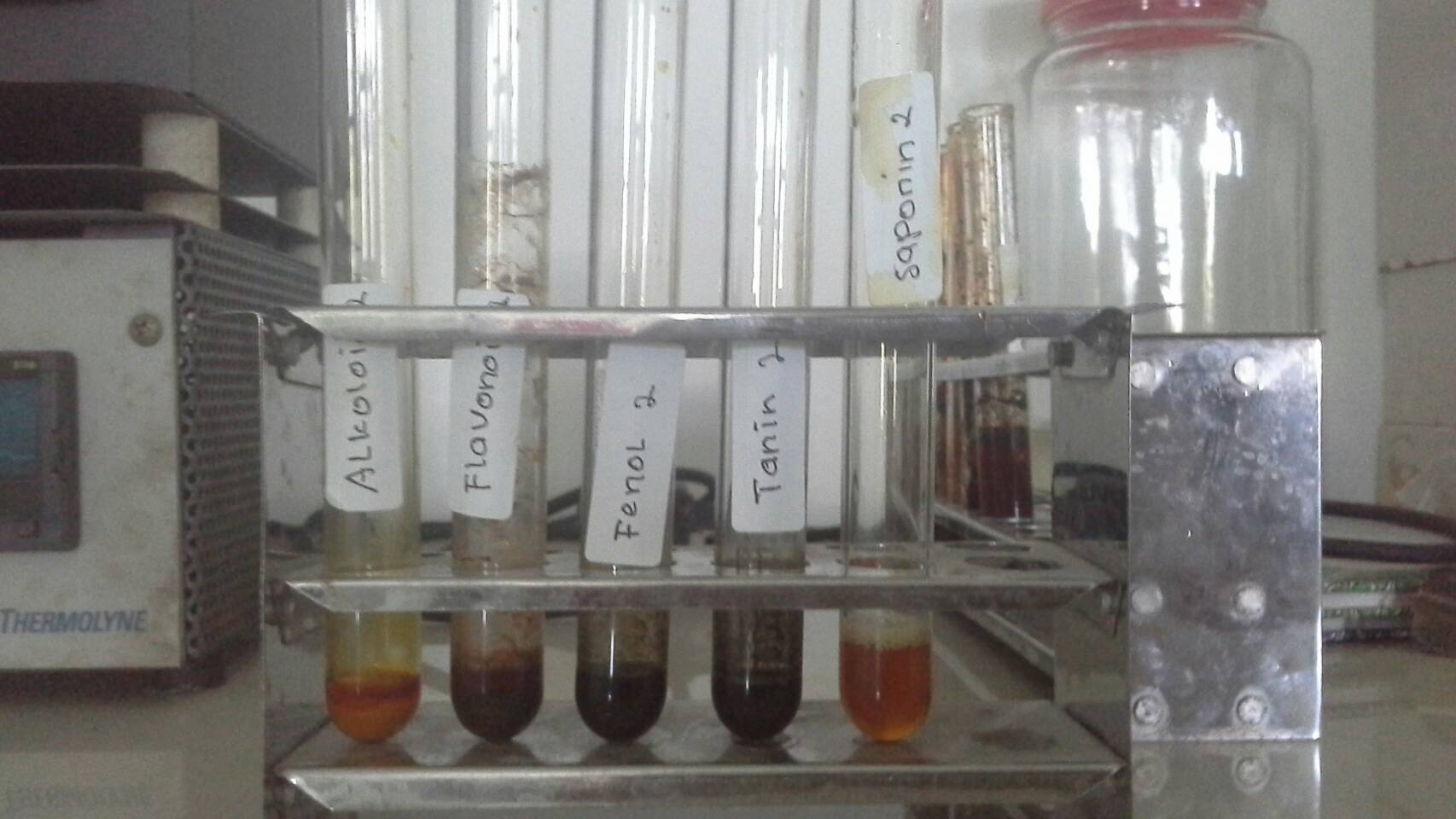 Gambar 1. Hasil Analisis Kandungan Metabolit Sekunder Daun SirsakGambar 2. Hasil Karakterisasi Bakteri V. cholerae (A) Media TCBS, (B) Pewarnaan Gram, dan                      (C) Uji KatalaseGambar 3. Histogram Hasil Uji Aktivitas Antibakteri Ekstrak Etanol Daun Sirsak                          (A. muricata L.)No.PemeriksaanPereaksiHasilKeterangan1.AlkaloidHCl 2N ditambahkan:Pereaksi Mayer+Terbentuk endapan putih hingga kuning2.FenolFeCl3 1%+Terbentuk warna hitam kehijauan3.FlavonoidMg+HCl pekat+Terbentuk warna jingga sampai merah4.SaponinAquades+Terbentuk busa/buih yang bertahan lebih dari 10 menit5.TaninFeCl3 5%+Terbentuk warna coklat kehijauanKarakterisasiHasilKeteranganMedia TCBS+Perubahan warna pada media TCBS dari hijau menjadi kuningPewarnaan Gram+Gram Negatif, berbentuk seperti batangUji Katalase+Terbentuk gelembung udaraNo.BahanPanjang Gelombang Hasil1.Blanko (NaCl 0,9 %)540 nm0,064 A2.Mc Farland 0,5540 nm0,113 A3.Suspensi Bakteri540 nm0,129 ANo.KonsentrasiDiameter Zona Hambat (mm)Diameter Zona Hambat (mm)Diameter Zona Hambat (mm)Rata-rata (mm)No.KonsentrasiPengulangan ke-Pengulangan ke-Pengulangan ke-Rata-rata (mm)No.KonsentrasiIIIIIIRata-rata (mm)1.Siprofloksasin30,4529,7831,9030,712.Tween 800000No.Konsentrasi (mg/ml)Diameter Zona Hambat (mm)Diameter Zona Hambat (mm)Diameter Zona Hambat (mm)Rata-rata (mm)No.Konsentrasi (mg/ml)Pengulangan ke-Pengulangan ke-Pengulangan ke-Rata-rata (mm)No.Konsentrasi (mg/ml)IIIIIIRata-rata (mm)1.50025,224,6725,9825,282.40019,1218,3418,4518,643.20016,1415,2316,8616,084.10010,339,658,659,545.509,1210,029,239,466.257,428,346,507,42Sum of squaredfMean SquareFSig.Between groups1391,6636231,944381,525,000Within groups8,51114,608Total1400,17420Konsentrasi (mg/ml)2550100200400500Kontrol (+)25-,006*,005*,000*,000*,000*,000*50-,894,000*,000*,000*,000*100-,000*,000*,000*,000*200-,001*,000*,000*400-,000*,000*500-,000*Kontrol (+)-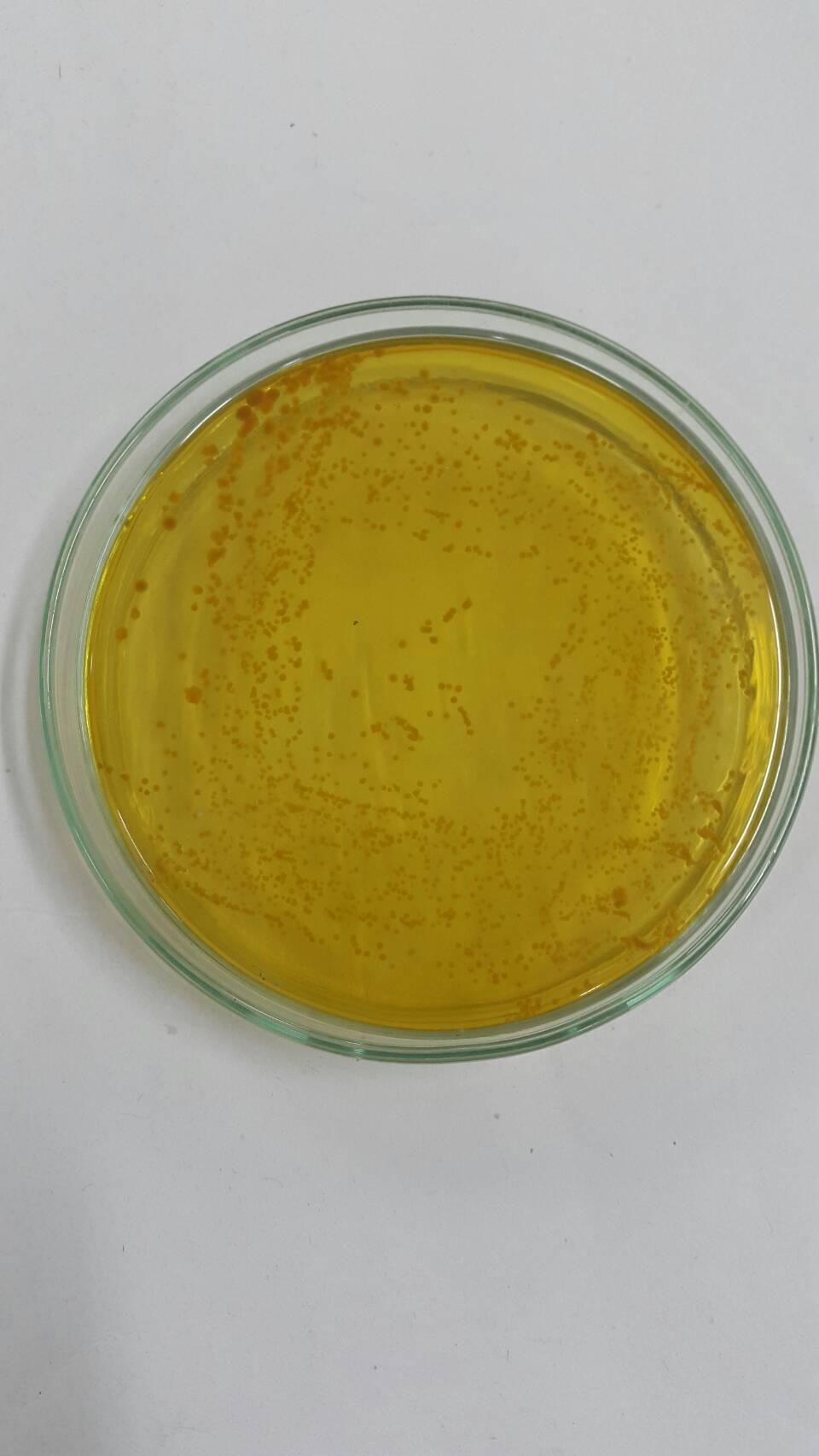 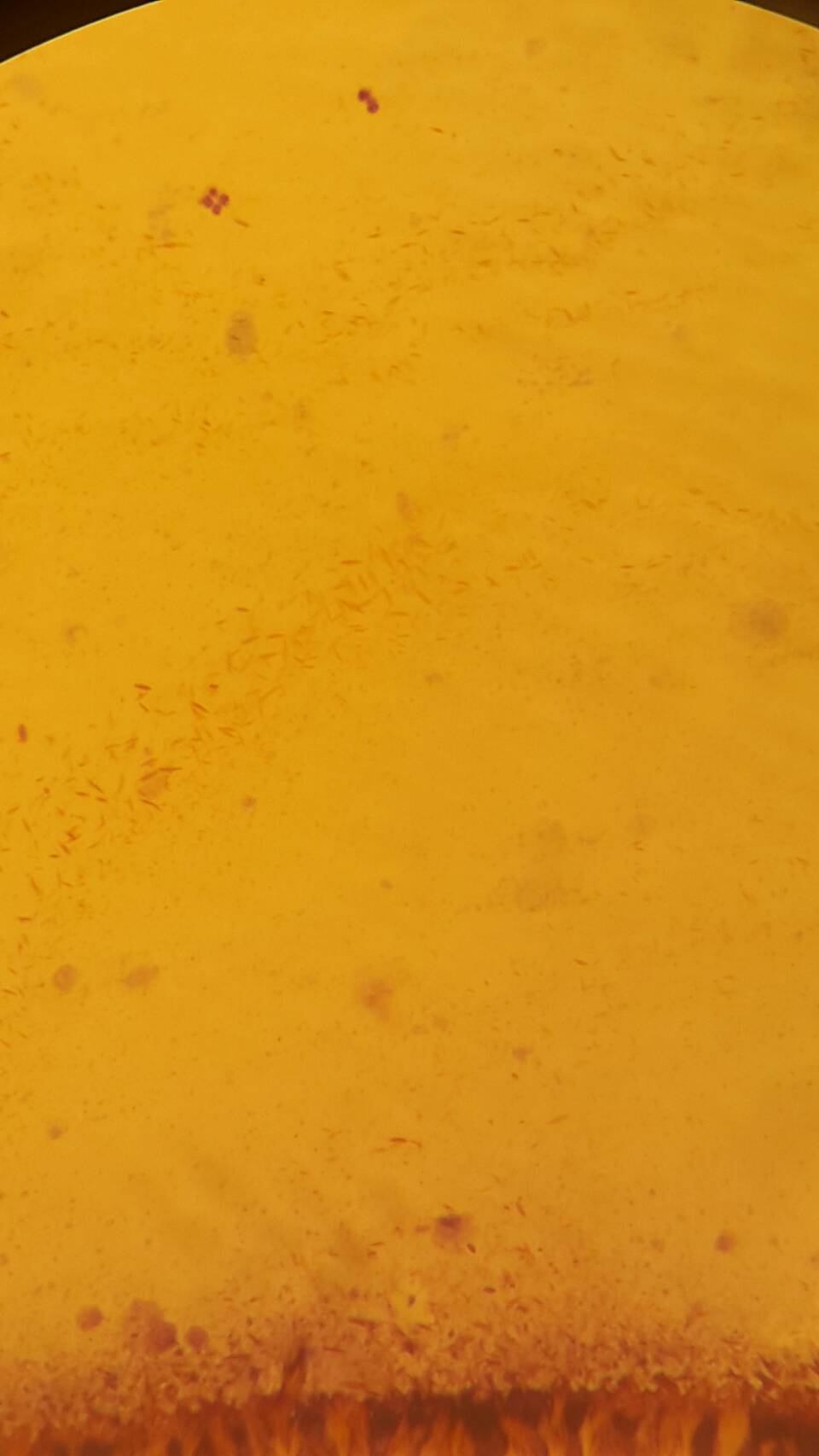 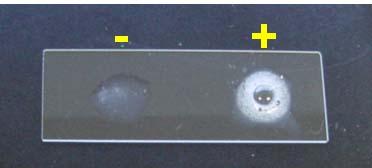 